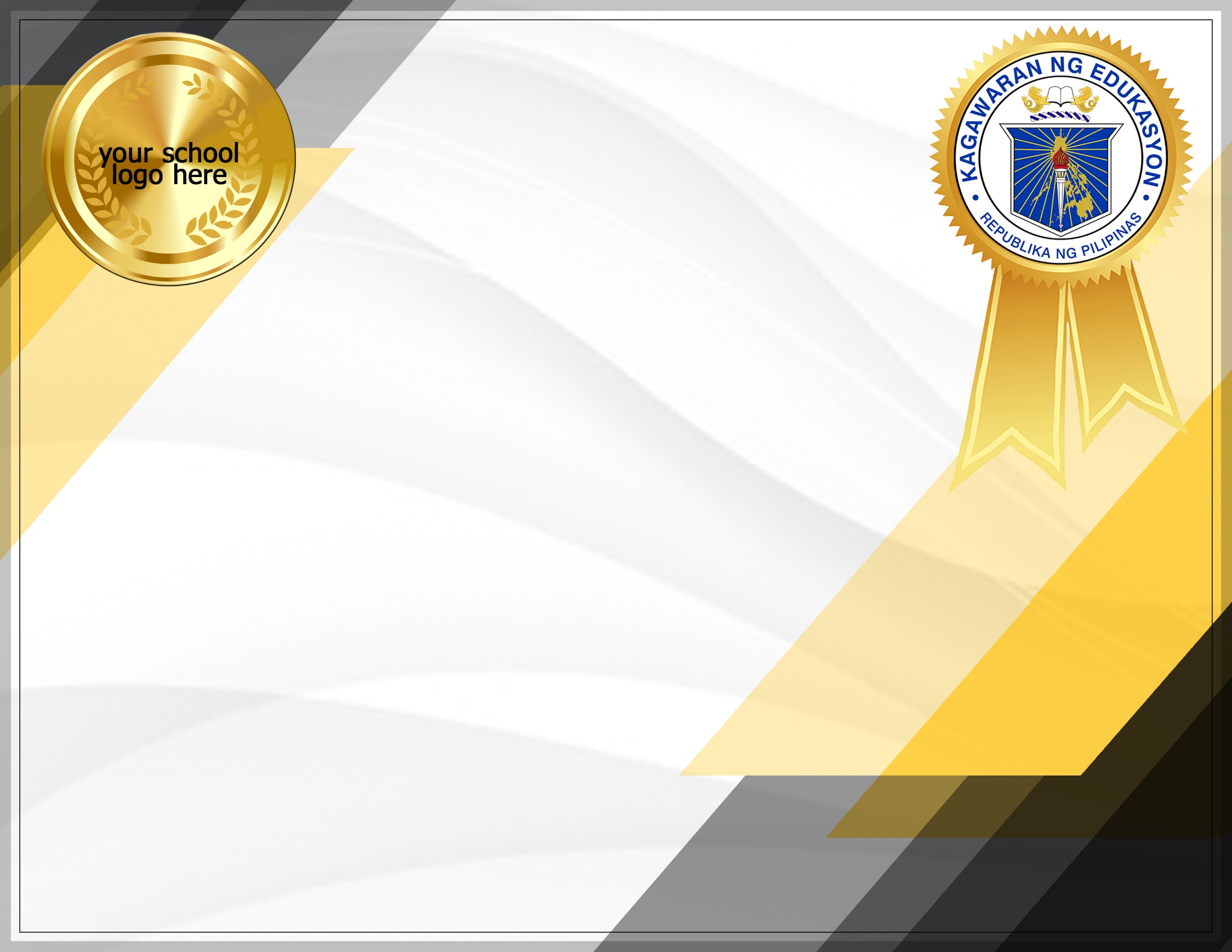 Republic of the PhilippinesDepartment of EducationRegion IV-A CALABARZONDivision of Batangas CitBATANGAS CITY EAST ELEMENTARY SCHOOLBatangas CityCERTIFICATE OF MERITis given toROBERT V. GUZMANfor his Outstanding Academic Performance asWith HighestHonorsDuring the Fourth Quarter Recognition of Achievers S.Y. 2017-2018Given this 25th day of March, 2018 at Batangas City East Elementary School, Batangas City.                    _________________________	        __________________________	              ROBERT V. GUZMAN                   ROBERT V. GUZMAN                                 Class Adviser                                           Principal IVRepublic of the PhilippinesDepartment of EducationRegion IV-A CALABARZONDivision of Batangas CityBATANGAS CITY EAST ELEMENTARY SCHOOLBatangas CityCERTIFICATE OF MERITis given toROBERT V. GUZMANfor his Outstanding Academic Performance asWith HonorsDuring the Fourth Quarter Recognition of Achievers S.Y. 2017-2018Given this 25th day of March, 2018 at Batangas City East Elementary School, Batangas City.                    _________________________   	__________________________	              ROBERT V. GUZMAN                      ROBERT V. GUZMAN                                 Class Adviser                                           Principal IVRepublic of the PhilippinesDepartment of EducationRegion IV-A CALABARZONDivision of Batangas CityBATANGAS CITY EAST ELEMENTARY SCHOOLBatangas CityCERTIFICATE OF MERITis given toROBERT V. GUZMANfor his Outstanding Academic Performance asWith High HonorsDuring the Fourth Quarter Recognition of Achievers S.Y. 2017-2018Given this 25th day of March, 2018 at Batangas City East Elementary School, Batangas City.                    _________________________    	__________________________	              ROBERT V. GUZMAN                      ROBERT V. GUZMAN                                 Class Adviser                                           Principal IV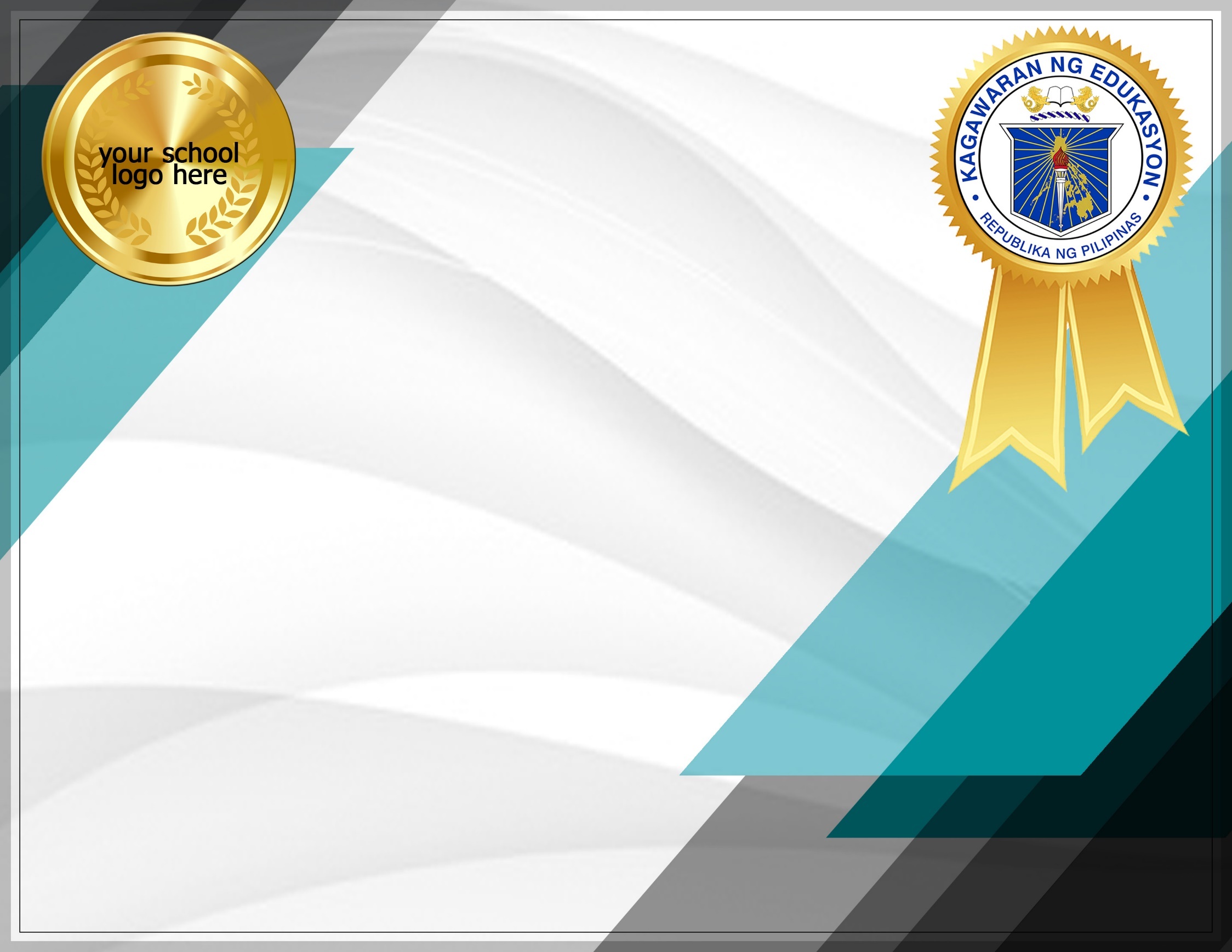 Republic of the PhilippinesDepartment of EducationRegion IV-A CALABARZONDivision of Batangas CityBATANGAS CITY EAST ELEMENTARY SCHOOLBatangas CityCONDUCT AWARDis given toROBERT V. GUZMANin recognition for consistently and dutifully carrying outThe Core Values of the Department of Education:Maka-Diyos, Makatao, Makakalikasan at Makabansa,during the Fourth Quarter Recognition of Achievers S.Y. 2017-2018Given this 25th day of March, 2018 at Batangas City East Elementary School, Batangas City.                  _________________________	          __________________________	            ROBERT V. GUZMAN                        ROBERT V. GUZMAN                                 Class Adviser                                           Principal IV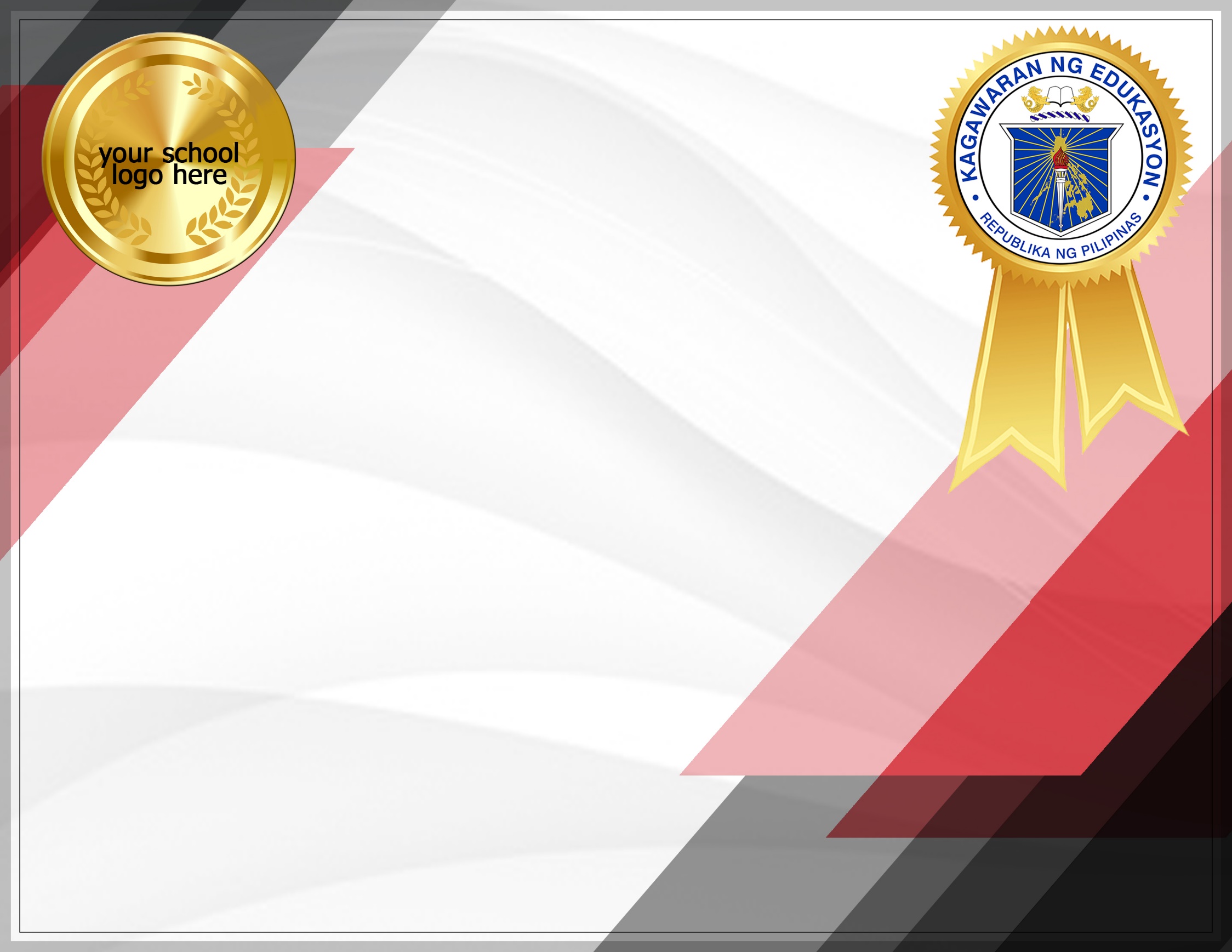 Republic of the PhilippinesDepartment of EducationRegion IV-A CALABARZONDivision of Batangas CityBATANGAS CITY EAST ELEMENTARY SCHOOLBatangas CityCERTIFICATE OF RECOGNITIONis given toROBERT V. GUZMANfor his Outstanding Attendance during theFourth Quarter S.Y. 2017-2018Given this 25th day of March, 2018 at Batangas City East Elementary School, Batangas City.                    _________________________	          __________________________	              ROBERT V. GUZMAN                      ROBERT V. GUZMAN                                 Class Adviser                                           Principal IV